Lab. Uzman OnayAdı Soyadı/e-imzaTıbbi……………UzmanıLab. Uzman OnayAdı Soyadı/e-imzaTıbbi……………UzmanıHastanın Adı, Soyadı:TC kimlik: (KISITLILIK)Doğum Tarihi, Cinsiyet:Protokol / Dosya /İşlem No:Rapor Numarası: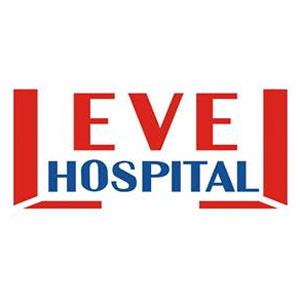 TIBBİ LABORATUVAR TETKİK SONUÇ RAPORU ( TIBBİ MİKROBİYOLOJİ)TIBBİ LABORATUVAR TETKİK SONUÇ RAPORU ( TIBBİ MİKROBİYOLOJİ)TIBBİ LABORATUVAR TETKİK SONUÇ RAPORU ( TIBBİ MİKROBİYOLOJİ)TIBBİ LABORATUVAR TETKİK SONUÇ RAPORU ( TIBBİ MİKROBİYOLOJİ)DÖKÜMAN KODU DK.FR.31YAYIN TARİHİ 28.02.2018REV. TARİHİREV. NOSAYFA 1/1……………..LABORATUVAR                                             Tetkik İstem Zamanı:                           Numune Kabul Zamanı:Tetkiki İsteyen                                                          NumuneDr./Uzm. Dr. Adı Soyadı                                          Türü:Birimi/… Hastanesi                                                                                                Numune Alma Zamanı:                         Uzaman Onay ZamanıTetkik Adı                                Sonuç                 Durum                    Birim                                                        Önceki SonuçlarTetkik AdıTetkik AdıTıbbi Laboratuvar YorumuAçıklama DIŞ LABORATUVAR                                                                                  Tetkik İstem Zamanı:                                                     Numune Kabul Zamanı:Dış Laboratuvar                             Numune Türü.                                                                                                                                                                                                            Tetkiki İsteyen Zamanı :                                                  Numune Alma Zamanı:                         Tetkik Adı                                Sonuç                 Durum                    Birim                                                        Önceki SonuçlarTetkik AdıTetkik AdıAçıklama